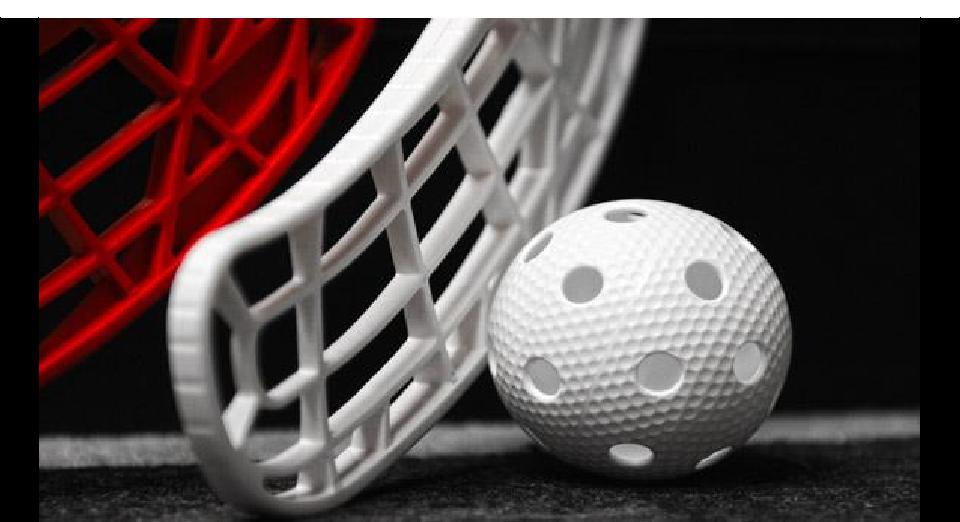 Välkommen till ”IBF vill”. Detta är ett övergripande dokument där föreningens riktlinjer och policys kortfattat beskrivs. Är du ny i föreningen eller på väg in är detta din guide för att informera dig om IBF:s verksamhet.I presentationen ser du del för del av IBF:s vision, målsättningar, värderingar och förväntan på dig som medlem/förälder. Vissa kompletterande dokument finns att se på hemsidan.www.sundsvallsibf.se Viktig tanke att bära med sig!Vi måste hjälpas åt och solidariskt ställa upp för föreningen. Det finns aldrig någon annan som kan ta detta ansvar. Det är medlemmarna som är föreningen och alla medlemmar har samma ansvar för att en förening ska fungera.Sundsvalls IBF ska vara den mest attraktiva idrottsföreningen förtjejer, ledare och föräldrar i Sundsvall med omnejd.Verksamheten präglas av gemenskap och engagemang attutveckla våra ungdomar till duktiga innebandyspelare och godasamhällsmedborgare.Detta skapar vi genom medvetenhet i träning, föreningsandaoch socialt ansvar.Sundsvalls IBF: Glädje, gemenskap och
utveckling – för tjejer!vara ett föredöme när det gäller att locka nya barn och ungdomar till innebandyn och kämpa för kvinnors/flickors rätt att få idrotta i en trygg miljö på samma villkor som män/pojkar.att alla visar respekt för varandra, motståndare och domare.att alla ska trivas i föreningen där alla känner sig lika betydelsefulla.skapa en stark föreningskänsla där man är en stolt IBF:are oavsett ålderatt föreningen har en enhetlig profil från barn till elitarbeta långsiktigt och skola egna produkter till bra spelare och bra 
samhällsmedborgare.ha väl utbildade ledare, tydliga riktlinjer och ett målinriktat arbete.bli en stabil Superliga-föreningvara det naturliga valet för en talangfull spelare av yppersta elitklass i Sverige att välja att spela för.vara ett föredöme för övriga föreningar.samarbeta med företag och organisationer som ser fördelar att synas och arbeta med oss.utveckla organisationen så att den växer i takt med de sportsliga framgångarna.synas i många positiva sammanhang som inte enbart handlar om innebandy.att föreningens tjejer ska ha möjlighet att utvecklas från lek till elit beroende på egna ambitionerBas – Vårt viktigaste mål är att försöka få så många som möjligt att börja spela innebandy i 
Sundsvallsområdet.Detta genom att starta många "prova på aktiviteter" i samarbete med skolorna/fritids och därifrån skapa lag med lokal förankring. Det ska finnas lag för alla i Sundsvalls IBF, oavsett ålder och färdighet. Vi ska därför hela tiden utbilda många spelare och föräldrar till bra ledare.Utveckla spelare och ledare genom att satsa på ledarutbildningar.Tillsammans med Innebandygymnasiet locka lovande spelare att satsa på innebandy.Elit - Sundsvalls IBF ska bli ett etablerat elitlag.Vi ska vara ett etablerat lag i Allsvenskan.Inom 2-3 år ska föreningen ha vunnit Allsvenskan och avancerat till Superligan.Målsättningen är att huvudelen av elitlagets spelare rekryterats ur föreningenVi ska vara den första och givna föreningen som en talangfull spelare väljer om man bor inom 20 mil från Sundsvall eller flyttar till Sundsvall.Vill ska aktivt arbeta med hitta samarbetspartners som ser ett värde att arbeta med oss.Vi ska utveckla våra match arrangemang så att Sundsvall får maximalt värde av att besöka våra matcher.Trivsel och Glädje - Det viktigast i föreningen är att vi har roligt och trivs tillsammans, ledare, spelare och föräldrar.Alla ska känna sig välkomna att delta i föreingens verksamhetLagkänslan är viktig i föreningen, men målsättningen är att vi ska ha en lika stark föreningskänsla. För att stärka 
föreningskänslan satsar vi på tränarträffar, faddersystem och enhetliga profilkläder.Verksamhetens målsättning är att erbjuda de aktiva sådan glädje och motivation att det blir självklart att fortsätta idrottandet från tidiga år via juniorspel till seniornivå.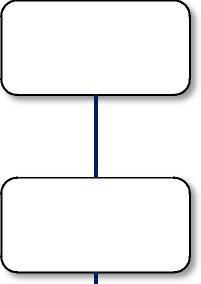 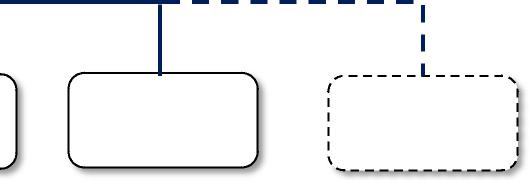 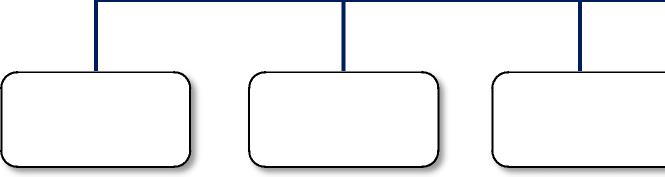 LagledareTränareAssisterande tränareRepresentant VerksamhetsrådLagkassörFöräldrarådSpelarråd (från 13 års ålder) Vi ska utveckla innebandyspelaren och fostra individerna till goda 
samhällsmedborgare.I unga år ska verksamheten präglas av LEKFULLHET och skoj, helt utan 
toppningar. Matchresultat är sekundärtVi nivåanpassar både på träning och matcher så långt som möjligt för att utveckla
.varje individ på bästa sätt.Glädjen är viktig men lika viktigt är att vi tar tillvara de individer som vill/är mogen för större utmaningar.Vi uppmuntrar ungdomarna att hålla på med flera idrotter.I ungdomslagen får inga värvningar ske mellan egna lag eller från externa lag.Vi samverkar aktivt mellan lagen för få spelare att idrotta högt upp åldrarna.Våra ledare ska behandla spelarna på ett rättvist och respektfullt sätt oavsett fysiska begränsningar, etniskt ursprung, religion eller sexuell läggning.Våra ledare ska vara förebilder för våra ungdomar.IBF erbjuder utbildningar som är kostnadsfria för tränare och övriga ledare.IBF vill att våra ledare samarbetar mellan lagen för att hitta lösningar på problem som dyker upp.Ledarna ska dela med sig av sina kunskaper och erfarenheter till varandra.Nya ledare får hjälp av mentorer från de äldre lagenIBF förväntar sig att föräldrar är positiva och konstruktiva i en god sportmannaanda där man hejar på spelare och våra lag. Att man uppträder på ett respektfullt sätt mot domare, motståndare och arrangörer.IBF förväntar sig att föräldrar är med och är delaktig i sitt barns lag, där engagemang vid matcher och träningar är ett viktigt inslag.
IBF behöver föräldrars hjälp och engagemang vid turneringar, arrangemang, externa föreningsuppdrag etc, Vara solidarisk mot föreningen och övriga föräldrar inom din grupp. Stryks.IBF vill att föräldrar närvarar på föräldramötenIBF vill att föräldrar håller sig uppdaterade på lagets hemsida.IBF förutsätter att avgifter och försäljningsintäkter betalas i tid.Barn och ungdomsverksamhetenFöreningen startar varje jämnt år träningsgrupper för flickor från ca 6 års ålder i Sundsvalls olika stadsdelar (T.ex Södermalm, Haga, Bosvedjan, Granloholm.). Träning sker på fritids-tid i de egna skolornas idrottshallar.Löpande marknadsföring sker på aktuella skolor genom lappar 
och personliga kontakter med skolpersonal, föräldrar och elever.Vi uppmuntrar våra spelare att kontinuerligt fråga sina vänner, 
släktingar och bekanta om de vill börja spela innebandy med oss.Vi ska inte värva redan aktiva i andra innebandyföreningar.SeniorverksamhetenEgna produkter Via NIU Innebandygymnasium SundsvallStudenter som vill spela innebandy och plugga i SundsvallVärvningar från andra klubbar i bra samråd med ledare från dessa. Ledarrekrytering
När spelarna är 11-12 år får de hjälpa till att planera en del av en träning.När spelarna är 15-16 år blir de tillfrågade om de vill bli ledare för våra
 	yngsta flicklag.Föreningens ungdomslagsansvarig fungerar som mentor för dessa
 	ungdomar.Vi uppmuntrar föräldrar att hjälpa till på träningarna och får efter hand mer och mer ansvar" så att några på sikt kan fungera som hjälptränare och tränare.Föreningens ungdomslagsansvarig fungerar som mentor för dessa 
 	föräldrar.
Utbildningsansvarig informerar och uppmuntrar alla nya ledare 
 	att gå ledarutbildningar som föreningar bekostar.Vi vill ha flera ledare i varje lag som kan dela på arbetsuppgifterna i lagen. 
En mix av ålder/kompetens/kön på ledarna är något vi strävar efter.Vi åker buss till alla bortamatcher längre än 10 mil.Föreningen gör en gemensam upphandling av alla bussresor. Resor med bil ska ske med förare som haft körkort iminst två år.Ledare ska innan avfärd veta vilka som kör och vilka somåker med vem.Sundsvalls IBF tillämpar i övrigt VästernorrlandsInnebandy Förbunds trafiksäkerhetspolicy.Varje lag har en budget som ingår som en del av helaföreningens budget.Varje lag har en handkassa där lagkassör ansvarar för attlöpande redovisa kostnader och intäkter för laget. Eftersäsongen rapporteras handkassan och kvitton  till 
föreningens kassör.Föreningen har inget kansli utan all administration utförspå ideell basis av föreningens medlemmar.Finansiering av verksamheten:Medlems och träningsavgifterKommunala bidragSponsorerFöreningsjobbFörsäljning (ex. Newbody o Saffran)Föreningens tröjfärger är orange matchtröja med svartabyxor och orange strumpa. Reservstället är svartmatchtröja, svart byxa och svart strumpa.Vi strävar efter att alla spelare i föreningen ser lika ut föreoch under match. Ledare ska ha klädsel i samband medmatch och träning som tydligt visar att vi är SundsvallsIBF.IBF:s varumärke ska förknippas med omtanke, utveckling
 	och utbildning.
Ledare, föräldrar och spelare ska vara goda ambassadörer 
 	för föreningen när man representerar föreningen 
 	och använder dess kläder.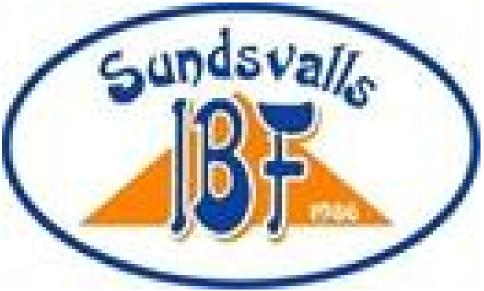 www.sundsvallsibf.se www.facebook.com/sundsvallsibf www.twitter.com/sundsvallsibf Sundsvalls IBFVILL2017-05-08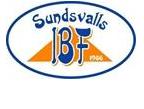 IBF vill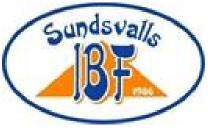 2017-05-11	Sundsvalls IBF	2Visionen2017-05-11	Sundsvalls IBF	3IBF vill2017-05-11	Sundsvalls IBF	4Målsättningar2017-05-11	Sundsvalls IBF	5Föreningens organisationFöreningsprofilSponsoransvarigSpelar/Ledar- 
rekrytering Sen.lagSportansvarig 
seniorlagUtbildningsansvarigLag/lLedar-rekrytering ungdomslaggStyrelse medlemmarFöräldrarepr.CupgeneralFöräldrarepr..2017-05-11	Sundsvalls IBF	6Lagets organisation (roller ochstruktur)2017-05-11	Sundsvalls IBF	7VerksamhetsstyrningSundsvalls IBF verksamhet ska präglas av följande värderingar:Alla ska ha roligt med sitt utövande av innebandy med oss.2017-05-11	8Ledare2017-05-11	Sundsvalls IBF	9Föräldrar2017-05-11	Sundsvalls IBF	10Spelarrekrytering2017-05-11	Sundsvalls IBF	11Trafiksäkerhet2017-05-11	Sundsvalls IBF	12Administration och ekonomi2017-05-11	Sundsvalls IBF	13Föreningsprofil2017-05-11	Sundsvalls IBF	14